    桃園市進出口商業同業公會 函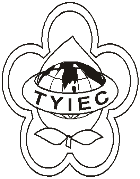          Taoyuan Importers & Exporters Chamber of Commerce桃園市桃園區中正路1249號5樓之4           TEL:886-3-316-4346   886-3-325-3781   FAX:886-3-355-9651ie325@ms19.hinet.net     www.taoyuanproduct.org受 文 者: 各相關會員發文日期：中華民國110年5月26日發文字號：桃貿豐字第110212號附    件：主  旨：「醫療器材類似品判定流程及函詢申請說明」，業經衛生福利部食品藥物管理署於110年5月21日以FDA器字第1101604973號公告訂定，請查照。說  明：     一、依據衛生福利部食品藥物管理署110年5月21日FDA器字第1101605143號函辦理。     二、旨揭公告及其附件請至衛生福利部食品藥物管理署(網址:http://www.fda.gov.tw)之公告區及醫療器材法規專區自行下載。  理事長  簡 文 豐